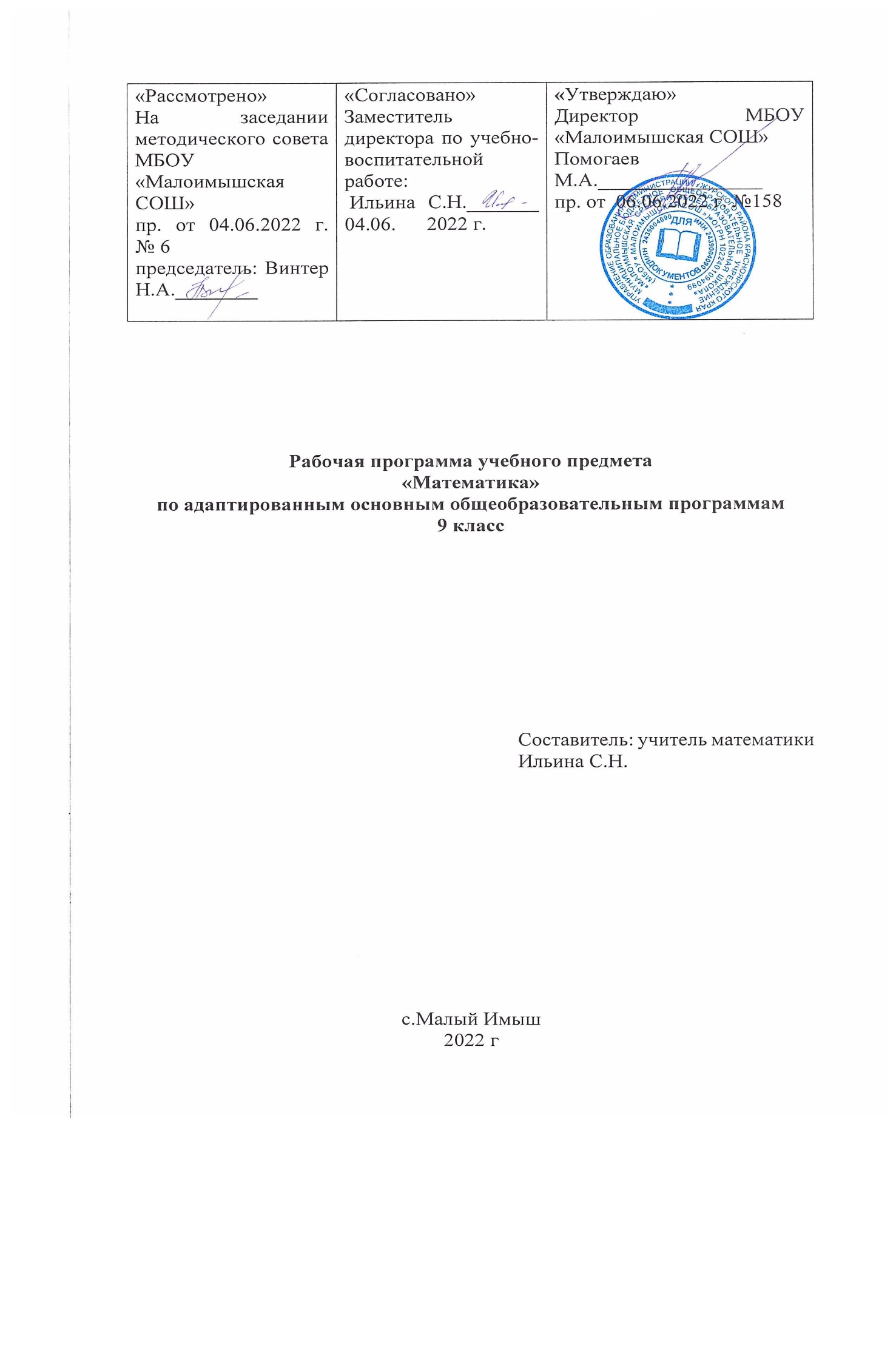 Пояснительная запискаРабочая программа  разработана в соответствии с программой специальных коррекционных образовательных учреждений 8 вида под редакцией Воронковой В.В. на основе программы по математике  для 9 класса, автор Эк В.В., Москва . Просвещение 2005 год.Программа составлена из расчета 136 часов в год, 4 часа в неделю.Цели изучения математики : -развитие у учащихся доступных количественных, пространственных и временных геометрических представлений, которые помогут им в дальнейшем включиться в трудовую деятельность.-овладение знаниями по математике для повышения уровня общего развития-воспитание у обучающихся  целенаправленности, терпимости, работоспособности,, настойчивости, трудолюбия, самостоятельности, навыков контроля и самоконтроля,  развитие точности и глазомера, умения планировать работу и доводить начатое дело до завершения.Изучение курса математики 9 класса направлено на достижение следующих целей:Овладение приемами:1.Сложения однозначных чисел, в том числе с переходом через десяток.2.Табличные варианты умножения и деления.3.Геометрические фигуры и тела.Требования к знаниям м умениям выпускников 9 класса.Обучающиеся должны знать:Таблицы сложения однозначных чисел, в том числе с переходом через десяток.Табличные случаи умножения и деления.Названия, обозначения, соотношения крупных и мелких единиц измерения стоимости, длины, массы, времени, площади, объема.Уметь:      1.Считать, выполнять арифметические действия в пределах миллиона.      2. Решать простые арифметические задачи.      3. Вычислять площади фигур      4. Различать геометрические фигуры и тела.Содержание курса:Умножение  натуральных чисел и десятичных дробей.Деление натуральных чисел и десятичных дробей.Проценты. Обозначение процента. Замена 5%, 10%, 20% и т.д. обыкновенной дробью.Замена десятичной дроби обыкновенной дробью.Замена обыкновенной дроби десятичной дробью.Прямоугольный параллелепипед. Куб.Измерение объема прямоугольного параллелепитеда.Измерение  объема  куба.Вычисление    объема прямоугольного параллелепитеда.Вычисление    объема куба.Цилиндр. Пирамида. Развертка цилиндра, пирамиды.Шар. Сечение шара. Радиус. Диаметр.Объем. Меры объема.Содержание учебного материала.№ урокаДатаРазделТема урокаОсновные понятияПрогнозируемый результат1.Нумерация4 часаТаблица классов и разрядовТаблица классов и разрядовНаходить сумму чисел с переходом через десяток.2Нумерация4 часаСравнение обыкновенных и десятичных дробей.Доли.Находить сумму чисел с переходом через десяток.3Нумерация4 часаРазложение чисел на разрядные слагаемыеСумма чиселНаходить сумму чисел с переходом через десяток.4Нумерация4 часаУпражнения с использованием римских цифр.Римские цифры.Находить сумму чисел с переходом через десяток.5Десятичные дробиПреобразование десятичных дробей.Записывать десятичные дроби.6Сравнение дробейСравнивать дроби.7Запись целых чисел,  полученных при измерении величины десятичными дробями.Единицы измеренияПереводить из одной системы измерения в другую8Запись десятичных дробей целыми числами,  полученных при измерении величины .Измерение величинПереводить из одной системы измерения в другую9Перевод из одной  системы измерения в другую.Единицы измерения стоимости, длины, массы.Переводить из одной системы измерения в другую10Сложение целых чисел и десятичных дробейПереместительный закон сложения.11Упражнения  на вычитание целых чисел и десятичных дробей.Решение дробным способом..Находить неизвестный компонент.12Решение простейших уравненийКомпоненты суммы, разности. Правило нахождения неизвестного компонента ..Находить неизвестный компонент.13Сложение и вычитание десятичных дробей.Правило сложения , вычитания дробейНаходить сумму , разность дробей.14Четные, нечетные, простые, составные числа.Четные, нечетные, простые, составные числа.Различать четные, нечетные, простые, составные числа.15Округление чисел.Округление чисел16Контрольная работа № 1 по теме «Сложение и вычитание десятичных дробей»17Умножение целых чисел и десятичных дробей.Правило умноженияПрименять правило умножения.18Умножение десятичной дроби на целое число.Таблица умножения.19Деление целых чисел и десятичных дробей.Правило деления.Применять правило деления20Нахождение части от числа.Правило нахождения части от числа.21Умножение многозначных чисел на двузначное.Умножение чисел.Решать простые арифметические задания.22Деление многозначных чисел на двузначное.Деление чисел.Решать простые арифметические задания.23Умножение трехзначных чисел на трехзначное число.Правило умноженияПрименять правило умножения24Нахождение части от  числа.Часть от числа.Находить часть от числа.25Контрольная работа  № 2 «Действия с десятичными дробями»26Геометрический материал.Линии.Параллельные, перпендикулярные линии.Строить прямые.27Практическая работа на построение прямых.Построение прямых.28Линейные меры.Таблица линейных мер.Чертить отрезки заданной длины.29Масштаб.Масштаб.Применять масштаб.30Периметр.Периметр.Находить периметр.31Квадратные меры.Геометрические фигуры.Заменять .сравнивать фигуры.32Упражнения на замену одних мер другими.Единицы измерения.33Меры земельных площадейТаблица мер земельных площадей.Применять таблицу мер при решении заданий.34Прямоугольный параллелепипед.Параллелепипед.Элементы параллелепипеда.35Развертка куба и прямоугольного параллелепипеда.Развертка геометрических тел.Поверхность куба.36Нахождение площади .Площадь квадрата.Уметь находить площадь квадрата.37Контрольная работа № 3 « Периметр, площадь фигур»38Проценты.Понятие о проценте.Определение процента.Выражать процент дробью.39Замена процента дробью.Замена процента десятичной дробью.Замена процента обыкновенной дробью.40Упражнения на нахождения 1 % от числа.Деление на 100.41Нахождение нескольких % числаПравило нахождения нескольких % числа.Применять правило.42Решение примеров и задач.Подготовка к контрольной работе.43Решение примеров и задач в несколько арифметических действий.44Контрольная работа № 4 по теме « Проценты»45Замена нахождения нескольких процентов числа нахождением дроби числа.Правило нахождения  10 % от числа.Применять правило.46Упражнения на нахождение процентов от числа.Правило нахождения 20%, 25% от числа.Применять правило.47Нахождение числа по одному проценту.Составление уравнений Применять правило.48Решение заданий на нахождение числа по его части.Умножение на 100.49Решение заданий на нахождение процента от  числа.Практическое применение процентов.Решать задачи на проценты.50Запись десятичной дроби в виде обыкновенной.Правило записи.Применять правило записи.51Сравнение десятичной дроби и обыкновенной.Преобразование дробей.Сравнивать дроби.52Запись обыкновенной дроби в виде десятичной.Правило перевода одной дроби в другую.Преобразовывать дроби.53.Запись смешанного числа в виде десятичной дроби.Замена смешанного числа десятичной дробью.54.Контрольная работа № 5 по теме «Замена десятичной дроби обыкновенной и наоборот»55Геометрический материал.Объем. Меры объема.Единицы измерения.Объем куба.Объем параллелепипеда.Измерять объем куба и прямоугольного параллелепипеда.56Измерение и вычисление объема прямоугольного параллелепипеда (куба)Единицы измерения.Объем куба.Объем параллелепипеда.Измерять объем куба и прямоугольного параллелепипеда.57Решение заданий на нахождение  на нахождение объема геометрических        тел.Единицы измерения.Объем куба.Объем параллелепипеда.Измерять объем куба и прямоугольного параллелепипеда.58Практическая работа по теме «Объем».Единицы измерения.Объем куба.Объем параллелепипеда.Измерять объем куба и прямоугольного параллелепипеда.59Обыкновенные  и десятичные дроби.Образование и виды дробей.Правильные , неправильные дроби.Различать правильные и неправильные дроби.60Решение задач на части, проценты.Проценты, части. Применять данные понятия   при  решении заданий.61Преобразование дробей.Смешанные числа, правильные и неправильные дроби.Заменять дроби целыми числами.62Смешанные числа.Замена неправильной дроби смешанным числом.Преобразовывать дроби.63Приведение дробей к наименьшему общему знаменателю.Наименьший общий знаменатель.Находить наименьший  общий знаменатель.64Сокращение дроби.Сокращение дроби.Сокращать дробь.65Решение заданий на сокращение дробей.Замена смешанного числа неправильной дробью.Заменять смешанное  число дробью  и сокращать ее.66Сложение дробей  обыкновенных и десятичныхПравило сложения дробей.Проводить действия с дробями.67Вычитание дробей обыкновенных и десятичных.Правило вычитания дробей.Проводить действия с дробями.68Решение заданий на вычитание смешанных чисел в одно, два действия.Вычислительные навыки.Уметь решать при меры.69Решение примеров разными способами.Раскрытие скобокУметь решать при меры.70Решение уравнений.Компоненты суммы , разности.Находить неизвестный компонент.71Контрольная работа № 6  по теме «Сложение и вычитание смешанных чисел»72Умножение дроби на целое числоПравило умножения дроби на целое число.Умножать и делить дробь на целое число.73Деление дроби на целое число.Правило  деления дроби на целое число.Умножать и делить дробь на целое число.74Умножение смешанного числа на целое число.Правило умножения  смешанного числа  на целое числоВыполнять действия со смешанными числами.75Деление смешанного числа на целое число.Правило  деления  смешанного числа  на целое числоВыполнять действия со смешанными числами.76Решение заданий на преобразование  смешанных чисел.Произведение .Частное.Выполнять действия со смешанными числами.77Решение заданий на все действия с дробями.Сумма, разность произведения.Выполнять арифметические действия с дробями.78Нахождение дроби от числа и части от числа.Правило нахождения дроби от числа.Уметь производить действия с обыкновенными и десятичными дробями.79Совместные действия с обыкновенными и десятичными дробями.Два способа действий с дробями.Уметь производить действия с обыкновенными и десятичными дробями.80Решение задач на сложение, деление чисел.Действия с дробями.Уметь производить действия с обыкновенными и десятичными дробями.81Решение заданий на замену десятичной дроби обыкновенной.Переход от десятичной дроби к обыкновенной.Уметь производить действия с обыкновенными и десятичными дробями.82Контрольная работа № 7 «Действия с обыкновенными и десятичными дробями»Уметь производить действия с обыкновенными и десятичными дробями.83Геометрический материал.Геометрические фигурыПараллельные и перпендикулярные прямые.Различать геометрические фигуры и тела.84Практическая работа « Квадрат . Прямоугольник.»Площадь фигур.Находить площадь фигур.85СимметрияОсь симметрии.Строить симметричные фигуры.86Круг. Сектор. Сегмент.Элементы круга.Строить сегмент, сектор.87Окружность.Длина окружности.Находить длину окружности.88Треугольники.Виды треугольников.Чертить треугольники.89Построение треугольников с использованием  транспортира.Транспортир.Строить треугольники по заданным элементам.90Построение параллелограмма. ромба.Смежные стороны, периметр.Находить периметр.91Геометрические тела.Цилиндр.Развертка цилиндра, элементы цилиндра.Строить цилиндр.92Конус.Конус.Усеченный конус.Находить конус среди геометрических тел.93Пирамида.Развертка пирамиды.Элементы пирамиды.Виды пирамид.94Шар.Элементы шара.Сечения шара.95Решение заданий по теме « Геометрические тела»96Обобщающий урок по теме «Геометрические тела»97Самостоятельная работа по теме «Геометрические тела»98Повторение Нумерация.99Решение заданий на нахождение суммы чисел.Компоненты суммы.Находить  сумму . разность многозначных чисел.Знать порядок действий.100Решение заданий на нахождение разности чиселКомпоненты разности.Находить  сумму . разность многозначных чисел.Знать порядок действий.101Решение заданий на совместные действия.Порядок действий.Находить  сумму . разность многозначных чисел.Знать порядок действий.102Округление чисел.ОкруглениеПрименять правило округления чисел.103Решение заданий на округление чисел.Применять правило округления чисел.104Десятичные дробиДесятичная дробь.105Сумма и разность десятичных дробейПравило сложения и вычитания десятичных дробей.Применять правило.106Решение заданий по теме «Сумма и разность десятичных дробей»Правило сложения и вычитания десятичных дробей.Применять правило.107Сокращение дробейСвойства дробиПроизводить действия с дробями.108Решение заданий на сокращение дробей.Производить действия с дробями.109Сравнение дробейСравнивать дроби.110Решение заданий по теме «Сравнение дробей»Сравнивать дроби.111Нахождение части от числа.Часть от числа.Уметь находить часть от числа.112Нахождение числа по его части.Уметь находить число по его части.113Решение заданий по теме «Нахождение  части от числа и числа по его части»114ПроцентыОпределение процента.115Замена процента обыкновенной и десятичной дробью.Уметь производить замену процента обыкновенной и десятичной дробью.116Решение заданий по теме «Замена процента обыкновенной и десятичной дробью»117Нахождение числа по 1 %.Уметь находит число по 1%.118Нахождение нескольких процентов числа.Уметь находить  проценты от числа.119Решение заданий на нахождение    нескольких процентов.Уметь находить  проценты от числа.120Замена нахождения нескольких процентов числа нахождением дроби числа.Уметь находить дробь от числа.121 Решение заданий  по теме «Заменанахождения нескольких процентов числа нахождением дроби числа».Уметь находить дробь от числа.122Самостоятельная работа по теме «Процент»123Решение примеров и задач с использование процентов.Уметь решать задачи и примеры.124Решение примеров и задач в несколько действий.Уметь решать задачи и примеры в несколько действий.125Решение заданий на все действия с дробями.Решать задания на все действия с дробями.126Решение заданий с дробями в несколько действий.Решать задания с дробями в несколько действий.127Решение задач с дробями.128Промежуточная аттестация.Контрольная работа № 8 «Действия с дробями»129Урок – игра по теме «Дроби»130Линейные меры Квадратные меры.Соотношения линейных мер131Решение заданий на замену одних мер другими.Соотношения квадратных мер.132Нахождение площади и периметра.Превращать одни меры в другие133Объем Геометрические тела: шар, конус, цилиндр.Вычислять площадь и периметр.134Практическая работаНаходить практически площадь и периметр.135Урок-игра по теме «Геометрические тела»136Обобщающий урокРазличать геометрические тела.